Приложение № 1 к  Конкурсной документацииУважаемый Геннадий Владимирович!Изучив Ваше Уведомление от _______20__ г. о проведении Открытого конкурса с целью выбора организаций на право заключения договора штампов для вырубки деталей, наша организация выражает свою заинтересованность в участии в данном открытом конкурсе, в связи с чем направляем Вам следующую информацию: (необходимо указать следующую информацию: Наименование, место нахождения, банковские реквизиты.Опыт выполнения аналогичных работ).Руководитель организации________________________________________ (_____________)Печать организацииИсп.: Ф.И.О.Телефон: ______________Приложение № 2 к  Конкурсной документации (Печатается на официальномбланке организации-Участника) КОНКУРСНАЯ ЗАЯВКА УЧАСТНИКАБудучи уполномоченным представлять и действовать от имени _____________________________________________________ (далее — Участник), а также полностью изучив всю информацию по Открытому конкурсу по выбору организаций на право заключения договора поставки штампов для вырубки деталей (далее — Открытый конкурс), нижеподписавшийся настоящим подает конкурсную заявку на участие в вышеуказанном Открытом конкурсе. К настоящей конкурсной заявке прилагаются копии документов, определяющих юридический статус Участника, и подтверждение соответствия квалификационным требованиям Заказчика.Конкурсной комиссии Заказчика или ее уполномоченным представителям настоящим предоставляются полномочия запрашивать информацию или проводить исследования с целью изучения отчетов, документов и сведений, представленных в связи с настоящей конкурсной заявкой, а также обращаться к обслуживающим банкам и клиентам за разъяснениями относительно финансовых и технических вопросов. Конкурсная заявка служит также разрешением любому лицу или уполномоченному представителю любого учреждения, на которое содержится ссылка в сопровождающей документации, представлять любую информацию, которую Конкурсная комиссия Заказчика сочтет необходимой для проверки заявлений и сведений, содержащихся в данной конкурсной заявке или относящихся к ресурсам, опыту и компетенции Участника.Данная заявка подается с пониманием того, что:– результаты рассмотрения конкурсной заявки зависят от проверки всех данных, представленных Участником на момент проведения Открытого конкурса, а также иных сведений, имеющихся в распоряжении Заказчика;– за любую ошибку или упущение в представлении конкурсной заявки ответственность целиком и полностью будет лежать на Участнике Открытого конкурса;– Конкурсная комиссия оставляет за собой право не рассматривать предложения, ненадлежащим образом оформленные и не соответствующие требованиям Конкурсной документации, а также перенести дату проведения Открытого конкурса или прекратить процедуры без дополнительных объяснений. Конкурсная комиссия не несет ответственности за выше перечисленные действия и не берет на себя обязательства информировать Участников об их причинах.Заказчик и его уполномоченные представители могут связаться со следующими лицами для получения дальнейшей информации:Мы согласны придерживаться положений настоящей конкурсной заявки в течение _________ (___________________) дней с даты, установленной как день вскрытия конвертов с конкурсными заявками Участников.Нижеподписавшийся удостоверяет, что сделанные заявления и предоставленные сведения в заявке, заполненной должным образом, являются полными, точными и верными.В подтверждение этого прилагаем все необходимые документы.Приложение:– коммерческое предложение Участника (в соответствии с приложениями № 3 к настоящей Конкурсной документации);– сведения об Участнике (в соответствии с приложениями № 4, 5, 6 и 7 к настоящей Конкурсной документации);– сведения о квалификации Участника (в соответствии с п. 2.2.1 настоящей Конкурсной документации);– опись документов, представляемых Участником в соответствии с п. 2.1.2 настоящей Конкурсной документации Участникам Открытого конкурса._______________________________________________________________________________________(вставить полное наименование Участника)                                    _____________________________________________________________________печать 	 (должность, подпись, Ф.И.О.)«____» _________ 20_ г.    Приложение № 3 к  Конкурсной документации (Печатается на официальномбланке организации-Участника) КОММЕРЧЕСКОЕ ПРЕДЛОЖЕНИЕ УЧАСТНИКАИзучив Ваше Уведомление от «___» _________ 20__ г. о проведении открытого конкурса с целью выбора организации на право заключения договора поставки штампов для вырубки деталей. ________________________________________________________________________________________,                                                                     (наименование Участника)зарегистрированное по адресу: ___________________________________________________________________,                                                                                                                               (юридический адрес Участника)предлагает заключить договор: выполнение ………………………… на условиях и в соответствии с требованиями, установленными Уведомлением, а именно:Мы согласны придерживаться положений настоящего коммерческого предложения в течение 90 (девяноста) дней с даты, установленной как день вскрытия конвертов с конкурсными заявками Участников.Ниже подписавшийся удостоверяет, что сделанные заявления и представленные сведения в коммерческом предложении, заполненном должным образом, являются полными, точными и верными.   Имеющий полномочия подписать коммерческое предложение Участника от имени___________________________________________________________________(вставить полное наименование Участника)___________________________________________Печать            (Должность, подпись, Ф.И.О.)                          «____»_________ 20__ г.Исп.: Ф.И.О.Телефон: ______________Приложение № 4 к  Конкурсной документацииОБЩИЕ СВЕДЕНИЯ ОБ УЧАСТНИКЕ1. Наименование Участника: ______________________________________________________________2. Действующая торговая марка: ___________________________________________________________3. Предыдущая торговая марка (если была): _________________________________________________4. Свидетельство о регистрации (кем выдано, дата и номер): ___________________________________5. Фактический адрес: ___________________________________________________________________Телефон / факс: _______________________________________________________________________E-mail: ______________________________________________________________________________6. Юридический адрес: ___________________________________________________________________Телефон / факс: _______________________________________________________________________E-mail: ______________________________________________________________________________7. Местонахождение предприятия:Имеющий полномочия подписать информационный лист Участника от имени________________________________________________________________________________________(вставить полное наименование Участника)___________________________________________Печать 	 (Должность, подпись, Ф.И.О.)«____»_________ 20__ г.Приложение № 5 к  Конкурсной документации ИНФОРМАЦИЯ О ФИНАНСОВОМ СОСТОЯНИИ И ПРОИЗВОДСТВЕННОЙ ДЕЯТЕЛЬНОСТИ1. Дата создания: ________________________________________________________________________2. Уставный капитал: ____________________________________________________________________ 3. Банковские реквизиты (наименование банка, телекс, телефон, ИНН, БИК, корр. счет, расч. счет): ______________________________________________4. Форма собственности:Государственная (да, нет) ______Смешанная (да, нет)	    ______Кооперативная (да, нет)    ______Частная (да, нет)                ______С участием иностранногокапитала (да, нет)              ______5. Основной вид деятельности: ____________________________________________________________6. Другие виды деятельности: _____________________________________________________________7. Торговый оборот Участника (без НДС, акцизов и аналогичных обязательных платежей) за 2019 год и __ месяцев 20__ г. _____________________ 8. Производственная мощность предприятия____________________________________ _________________________________________________________________Имеющий полномочия подписать информационный лист Участника от имени_______________________________________________________________________________________(полное наименование Участника)___________________________________________Печать 	 (Должность, подпись, Ф.И.О.)             «____» _________ 20__ г.Приложение № 6 к  Конкурсной документацииРаботы, выполненные претендентом, аналогичные предмету настоящего Открытого конкурсаИмеющий полномочия подписать информационный лист Участника от имени________________________________________________________________(вставить полное наименование Участника)___________________________________________печать 	 (должность, подпись, Ф.И.О.)«____» _________ 20__ г.    	Приложение № 7 к  Конкурсной документацииОпись документов, прилагаемых к ЗаявкеИмеющий полномочия подписать Опись документов, прилагаемых к заявке от имени________________________________________________________________(вставить полное наименование Участника)__________________________________________                            печать 	               (должность, подпись, Ф.И.О.)«_____» ____________ 20__ г.    Приложение № 8к  Конкурсной документацииТехническое заданиена приобретение штампов для вырубки деталей.1. Общие сведения о предмете открытого конкурса.1.1. Предмет конкурса: право заключения договора поставки штампов для вырубки деталей.1.2. Основание для проведения закупки:   Увеличение производительности ремонтно- заготовительного участка. 1.3.  Место поставки:   Акционерное общество «Вагоноремонтное предприятие «Грязи», 399050, Липецкая область, город Грязи, улица Вагонная, 21.5.  Срок выполнения работ: не более 90 рабочих дней.1.6. Ценовые показатели: предельная стоимость в целом по предмету договора в текущих ценах.2. Требования к штампам для вырубки деталей:2.1. Соответствие характеристикам необходимым для гибки деталей согласно чертежам технического задания.Деталь №1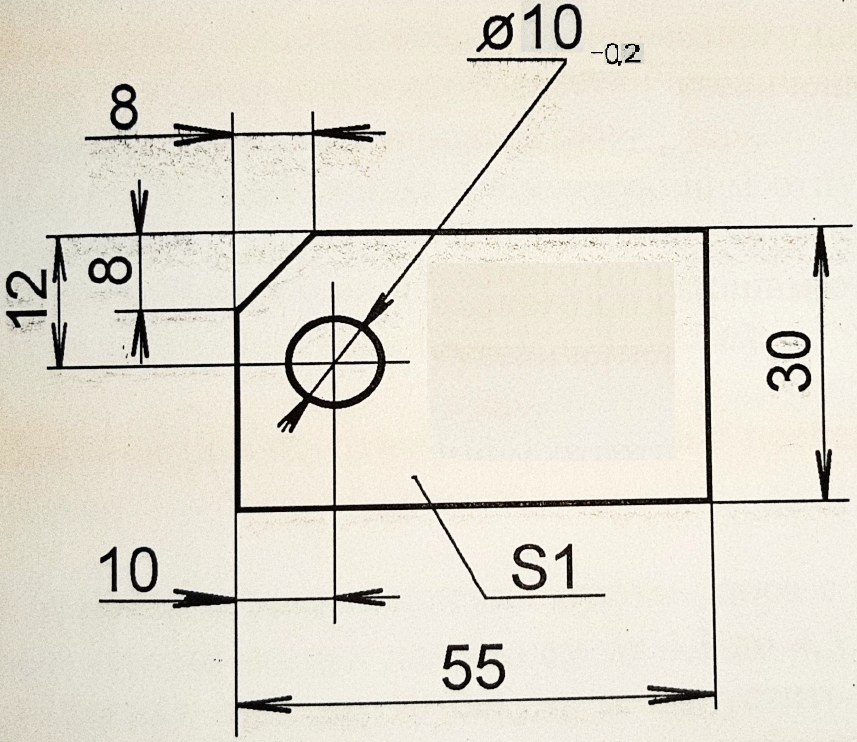 Деталь №2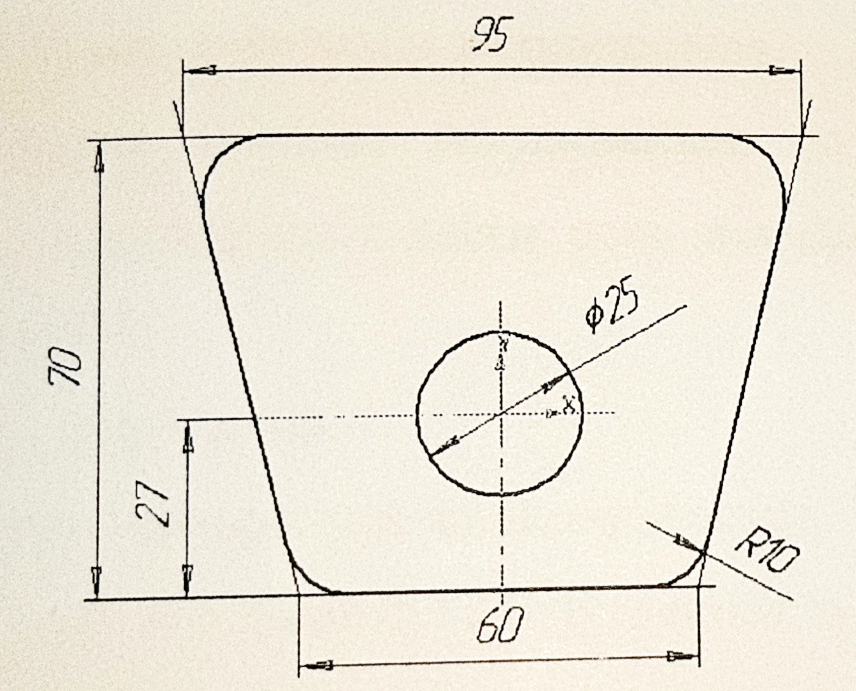 Деталь №3, Деталь №4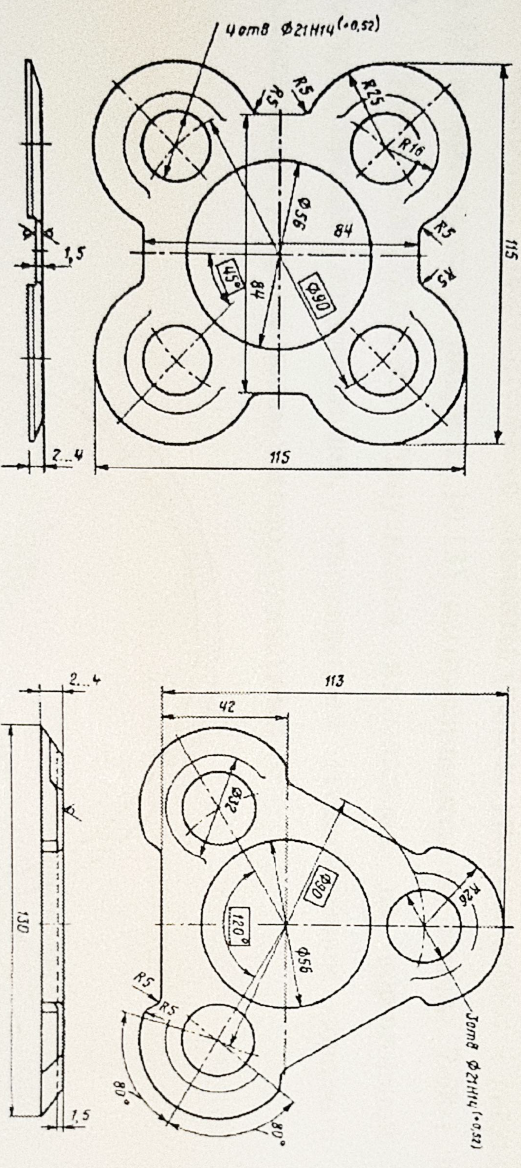 Деталь №5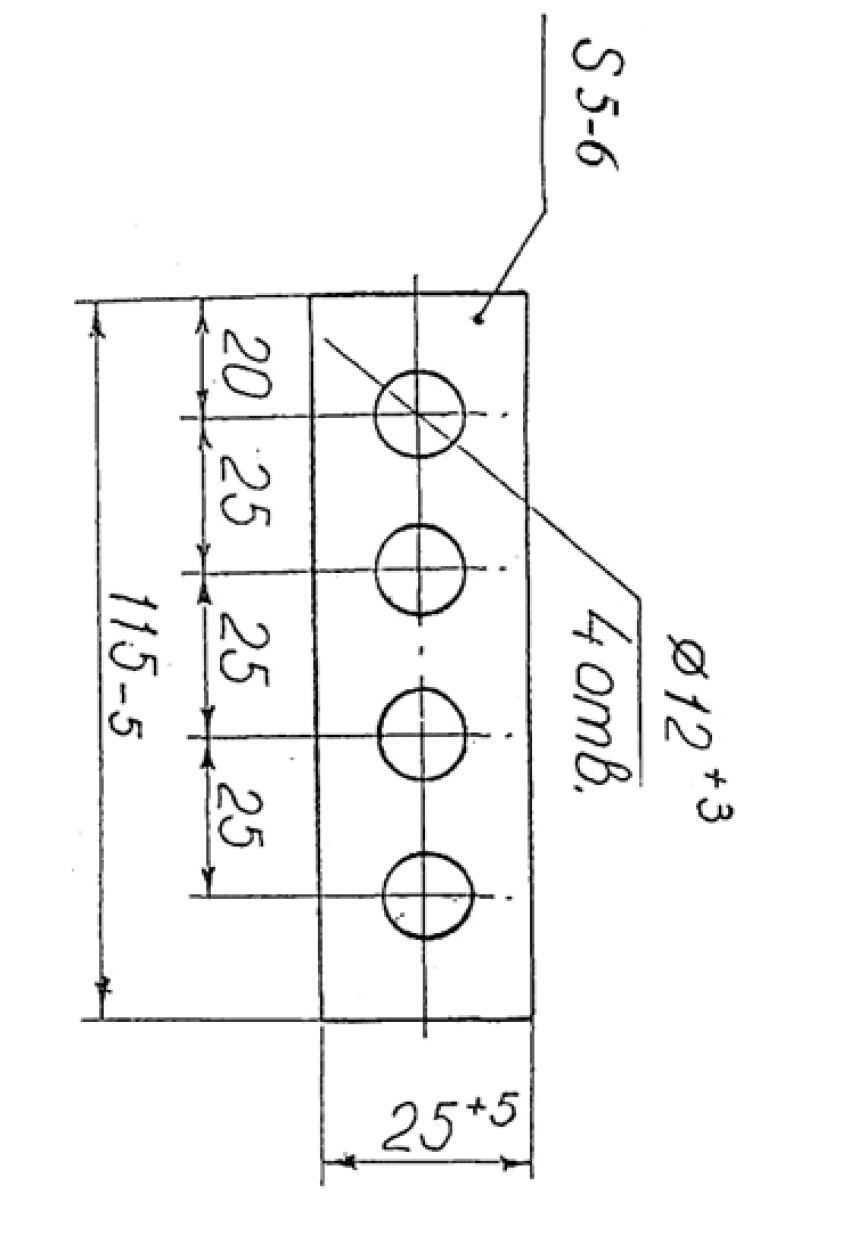 2.2. Деталь № 2 толщина 2мм.2.3. Деталь № 3 штамп формовочный не требуется, деталь будет плоская.2.4. Деталь № 4 штамп формовочный не требуется, деталь будет плоская.2.5. Деталь № 5 производить расчеты по толщине детали 6мм.3. Комплектация штампов для вырубки деталей:3.1. Штампы в упаковке.3.2. Техническая и конструкторская документация.4. Основные технические характеристики:4.1. Осуществление операции вырубки деталей и пробивки отверстий в соответствии с чертежами. 4.2. Материал деталей Сталь 3сп.4.3. Планируемое усилие пресса, для вырубки контура и пробивки отверстий, предполагается 63т. 5. Техническая документацияВ комплект эксплуатационной документации входят: 5.1. Технический паспорт.5.2. Инструкция по монтажу и эксплуатации.5.3. Сертификат качества.5.4. Методика поверки.6. Показатели надежности  Ресурс до полного износа – не менее 500 000 ударов.7. Требования техники безопасности и охраны труда 7.1. Сертификаты на соответствие требованиям промышленной безопасности.8. Гарантии8.1. Гарантийный срок эксплуатации устанавливается не меньше 24 месяцев со дня ввода в эксплуатацию.9.  Условия и сроки поставки. 9.1. Поставка товара осуществляется силами поставщика.9.2. Досрочная отгрузка продукции может производиться только по письменному согласию с Заказчиком.9.3. Поставщик предоставляет сведения о произведенных отгрузках продукции по форме, которая будет указана Заказчиком в договоре поставки (накладные направляются грузополучателю в день отправки груза).9.4. При ошибочной отгрузке продукции не по адресу, Поставщик своими силами и за свой счет производит переадресацию продукции в пункт назначения, указанную в договоре.10. Условия оплаты10.1.  Предлагаемые условия оплаты: 30% предоплата, 50% по факту готовности продукции к отгрузке, 20% после проведения монтажа и пуско-наладочных работ. 11. Дополнительные условия11.1.  Монтаж и пуско-наладочные работы производит поставщик.	11.2. Монтаж, пуско-наладочные работы, транспортные расходы, упаковка, страховка должны быть включены в стоимость продукции.По техническим вопросам обращаться к:начальнику производственно-технического отдела - Тонких Сергею Александровичу, контактный телефон –  (47461) 4-21-65 доб.206;илитехнологу -  Горемыкину Павлу Борисовичу, контактный телефон –  (47461) 4-21-65 доб.223технологу -  Дроздову Ивану Николаевичу, контактный телефон – (47461) 4-21-65 доб.225;По организационным вопросам обращаться к главному инженеру АО «ВРП «Грязи»– Колонтаеву Геннадию Владимировичу контактный телефон – (47461) 4-21-65 доб. 201.Вопросы в письменном виде направлять по адресу secretary@vrpgrazi.ru с пометкой «Для председателя Конкурсной комиссии Колонтаева Г.В.»(Печатается на официальномбланке организации-Участника) Исх. №____ от ______Председателю Конкурсной комиссии АО «ВРП «Грязи»Колонтаеву Г.В.в Конкурсную комиссиюАО «ВРП «Грязи»      Дата _________________Справки по общим вопросам и вопросам управленияСправки по общим вопросам и вопросам управленияФ.И.О. Телефон, Факс Справки по кадровым вопросамСправки по кадровым вопросамФ.И.О. Телефон, Факс Справки по финансовым вопросамСправки по финансовым вопросамФ.И.О. Телефон, Факс Наименование критерияУсловия исполнения договора, предлагаемые УчастникомНаименование критерияУсловия исполнения договора, предлагаемые Участником1. Цена выполнения работ руб. с НДС (изготовление,  доставку, монтаж, ПНР)2. Срок выполнения работ3. Условия предварительных расчетов (размер авансового платежа)4. Технические характеристики5. Срок действия гарантийных обязательств№№Наименование и адрес организации, контактный телефонКраткие характеристикиСуммабез учета НДСИТОГОИТОГОИТОГО№ п/пНаименование документаКоличество листовПримечание123456УТВЕРЖДАЮ:Главный инженер АО «ВРП «Грязи»________________Колонтаев Г.В.«___»___________2020  г.